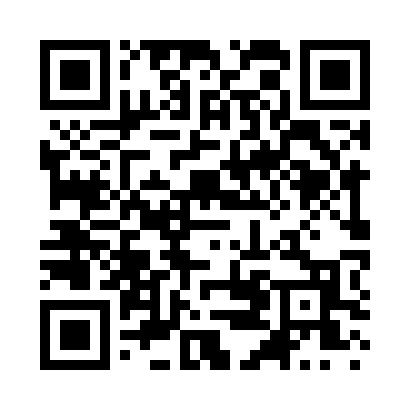 Ramadan times for Abiquiu, New Mexico, USAMon 11 Mar 2024 - Wed 10 Apr 2024High Latitude Method: Angle Based RulePrayer Calculation Method: Islamic Society of North AmericaAsar Calculation Method: ShafiPrayer times provided by https://www.salahtimes.comDateDayFajrSuhurSunriseDhuhrAsrIftarMaghribIsha11Mon6:116:117:211:154:367:107:108:2012Tue6:096:097:201:154:377:117:118:2113Wed6:086:087:181:154:377:127:128:2214Thu6:066:067:171:144:387:127:128:2315Fri6:056:057:151:144:387:137:138:2416Sat6:036:037:141:144:387:147:148:2517Sun6:026:027:121:134:397:157:158:2618Mon6:006:007:111:134:397:167:168:2719Tue5:595:597:091:134:397:177:178:2720Wed5:575:577:081:134:407:187:188:2821Thu5:565:567:071:124:407:187:188:2922Fri5:545:547:051:124:407:197:198:3023Sat5:535:537:041:124:417:207:208:3124Sun5:515:517:021:114:417:217:218:3225Mon5:505:507:011:114:417:227:228:3326Tue5:485:486:591:114:427:237:238:3427Wed5:475:476:581:104:427:247:248:3528Thu5:455:456:561:104:427:247:248:3629Fri5:435:436:551:104:427:257:258:3730Sat5:425:426:531:104:437:267:268:3831Sun5:405:406:521:094:437:277:278:391Mon5:395:396:511:094:437:287:288:402Tue5:375:376:491:094:437:297:298:413Wed5:365:366:481:084:447:307:308:424Thu5:345:346:461:084:447:307:308:435Fri5:325:326:451:084:447:317:318:446Sat5:315:316:431:074:447:327:328:457Sun5:295:296:421:074:447:337:338:468Mon5:285:286:411:074:457:347:348:479Tue5:265:266:391:074:457:357:358:4810Wed5:255:256:381:064:457:357:358:49